УКРАЇНА     ЧЕРНІГІВСЬКА МІСЬКА РАДА    Р О З П О Р Я Д Ж Е Н Н Я20 жовтня 2016 року			м. Чернігів				№ 331-рПро визначення уповноважених осібКеруючись статтею 42 Закону України «Про місцеве самоврядування в Україні» та з метою забезпечення виконання та реалізації рішення виконавчого комітету Чернігівської міської ради від 18 серпня 2016 року № 344 «Про централізовані закупівлі, що здійснюються за рахунок коштів міського бюджету м. Чернігова»:1. Визначити начальника відділу господарського та транспортного забезпечення Чернігівської міської ради Мішка Володимира Михайловича уповноваженою особою виконавчого комітету Чернігівської міської ради із забезпечення реалізації плану централізованих закупівель і взаємодії та комунікації з управлінням економічного розвитку міста Чернігівської міської ради.2. Контроль за виконанням цього розпорядження покласти на заступника міського голови – керуючого справами виконкому Фесенка С. І. Перший заступник міського голови                                               М. О. Шостак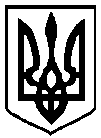 